ЧЕК-ЛИСТ: КОГДА БЕЖАТЬ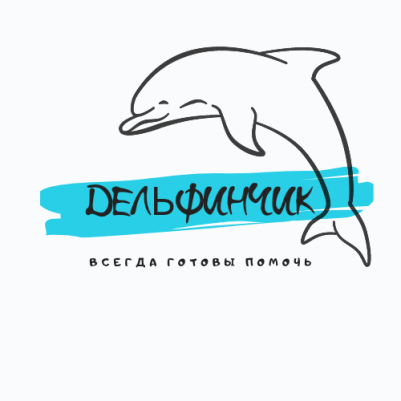 К     ЛОГОПЕДУРекомендации для родителей дошкольников 2-7.Развитие речи — естественный процесс, для которого нужны благоприятные условия. И, конечно, очень многое зависит от родителей. Но бывают случаи, когда одних только родительских усилий недостаточно. Я подготовила для вас чек-листы по определенным возрастным категориям: ориентируясь на них, вы поймете, стоит идти с ребенком к логопеду или можно не торопиться и подождать.К логопеду в два года:если не понимает речь взрослого;если не произносит никаких звуков;если не использует звукоподражания, не выговаривает простые слова;если речевой дневник завели, а записать в него нечего.Многие ошибочно считают, что логопед только учит выговаривать звуки и не стоит к нему обращаться, если ребенку еще нет пяти лет. Но логопед занимается развитием и коррекцией речи, а речь — это не только звуки. Поэтому обращаться к логопедам можно с любыми речевыми трудностями. К логопеду в три года:если не строит предложения;если говорит на своем языке; — если «каша» во рту;если не выговаривает звуки: а, о, у, и, ы, э, б, п, м, т, д, н, г, к, х, в, ф.Три года — тот возраст, когда отсутствие речи или низкий уровень ее развития влияют и на формирование мышления. Если вовремя не обратиться к специалисту, это может при вести к задержке психического развития ребенка.К логопеду в четыре года:если не выговаривает звуки с, з, ц;если пропускает или переставляет местами слоги;если не знает цвета;если путает названия животных, овощей, фруктов.Четыре года — возраст, когда можно начинать исправлять звуки. Ребенок готов внимательно слушать и усердно выполнять задания, он уже может контролировать собственную речь. Но важно исправлять не только звуки: если в речи много ошибок, желательно уточнить у логопеда, не нужны ли занятия по другим направлениям речевого развития (слоговая структура, словарный запас, грамматика).К логопеду в пять лет:если не выговаривает звуки ш, ж, ч, щ;если делает ошибки в окончаниях;если не умеет пересказывать;если отвечает на вопросы одним словом.Пять лет — это возраст, когда постепенно уходит словотворчество, расширяется словарный запас, ребенок может строить развернутые предложения и все меньше путает значения слов. Речь в пять лет уже больше похожа на взрослую.К логопеду в шесть лет:если не выговаривает звуки л, р;если не умеет определять первый и последний звуки в слове;если не может запомнить буквы и выучить алфавит;если не умеет рассказывать; — если не знает времена года;если путает «направо» и «налево».Шесть лет — это возраст, когда ребенок готовится к начальной школе. Влияет ли количество зубов на речь?
Для правильного звукопроизношения важно, чтобы зубной ряд был полным. Постановка звуков, когда отсутствуют некоторые зубы, довольно сложна, и, после того как зубы вырастут, может потребоваться дополнительная коррекция.Именно поэтому желательно, чтобы ребенок научился выговаривать все звуки до того, как зубы станут меняться. Когда начнется смена зубов, вы, возможно, услышите, что речь изменилась, добавились свистящие звуки. Но с появлением коренных зубов ребенок, скорее всего, снова заговорит чисто.Исправление неровностей зубного ряда с помощью пластин или брекетов также отражается на звукопроизношении. Ребенок должен привыкнуть к посторонним предметам во рту. Через некоторое время, если он станет следить за речью, изменения окажутся малозаметны, но полностью уйдут только после того, как эти процедуры будут закончены.